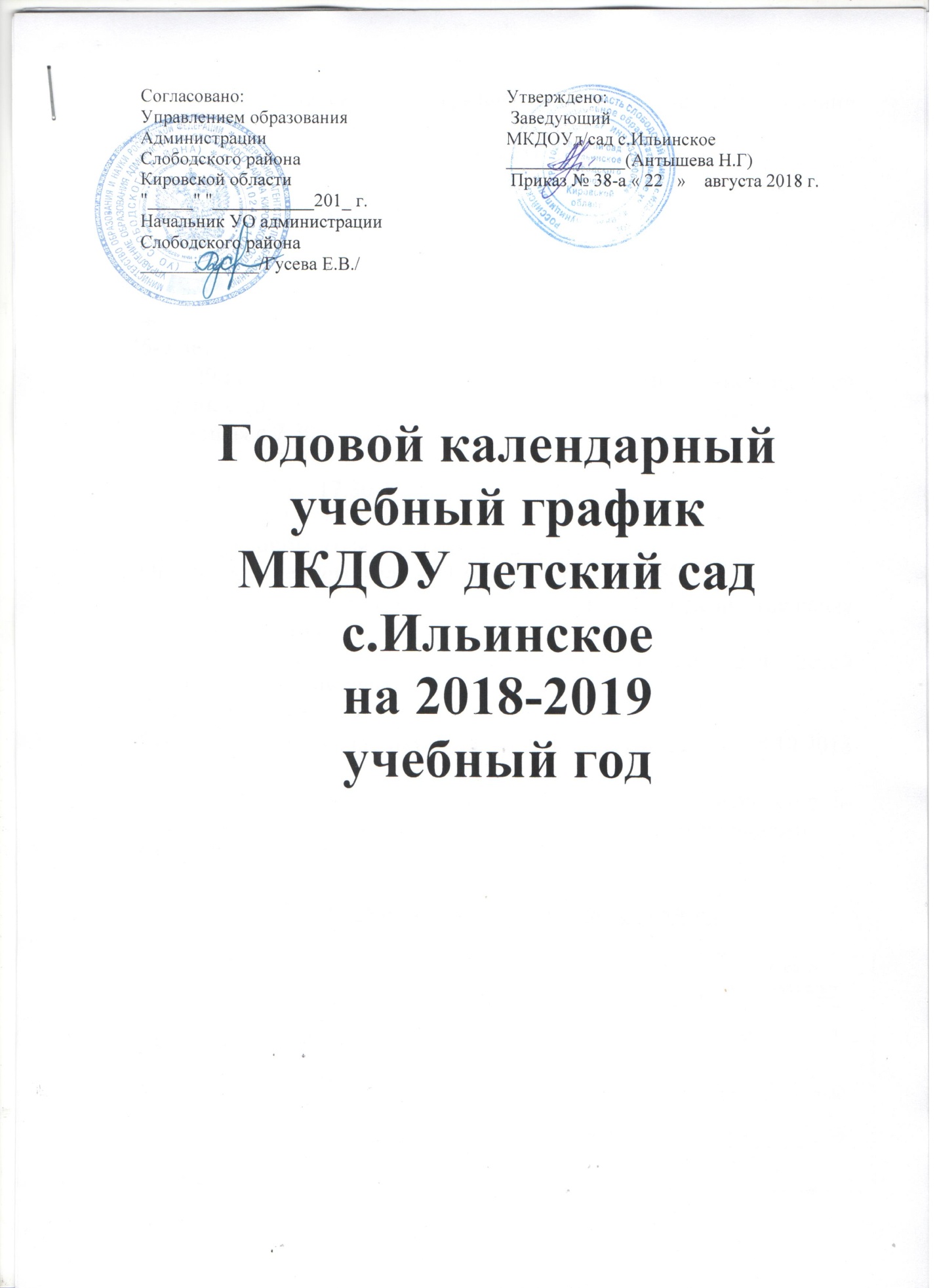 Годовой календарный график составлен с учётом требований СанПин, Устава ДОО.В организации в 2018-2019 учебном году функционируют:- 1 группа для детей раннего и младшего дошкольного возраста,- 3 группы детей дошкольного возраста.Количество детей в учреждении: 661-3 года -16 детей3-4 лет – 15 детей4-5лет –  14 детей5-7 лет – 21 ребенокУчреждение функционирует в режиме 5-ти дневной рабочей недели, с 10 часовым режимом пребывания с 7.00 до 17.30.1 младшая с 7.30 – 17.302 младшая с 7.30 – 17.30Средняя с 7.30 – 17.30Старшая с 7.00 – 17.00Начало учебного года – 1 сентября 2018 г.Окончание учебного года – 31 мая 2019 г.Продолжительность учебного года 34 недели (включая итоговые занятия)В течение учебного года в учреждении для детей организуются каникулы:Зимние каникулы 8 дней с 01.01.2019 - по 8.01.19Творчески-игровые каникулы по 7 дней с 22.10.2018 по 28.10.2018 и с 11.03.2019 по 17.01.2019Проводятся мероприятия физкультурно-оздоровительной, художественно-эстетической направленности, развлечения с привлечением взрослых.Организованная форма работы с детьмиВо второй половине дня проводятся кружки:1.Игровая ритмическая гимнастика Для детей среднего дошкольного возраста 4 раза в месяц (по четвергам).Для детей старше-подготовительного возраста 5 раз в месяц.    2. БукварёнокДля детей старшего дошкольного возраста 4 раза в месяц (по понедельникам)Дополнительные занятия с детьми (по мере необходимости).Организуется совместная деятельность педагога  детей по проверке умений и навыков трудовой и игровой деятельности.В  середине занятий статистического характера проводятся физкультминутки продолжительностью 2-3 минуты.Максимально допустимое количество занятий в первой половине дня в младшей и средней группе не превышает двух, а в старшей и подготовительной трёх.Занятия для детей старшего дошкольного возраста проводятся и во второй половине дня после дневного сна 2 раза в неделю.В разновозрастных группах продолжительность учебных занятий зависит от возраста детей. С целью соблюдения возрастных регламентов продолжительности занятий следует начинать со старшими детьми, постепенно подключая к занятию детей младшего возраста. Отдельные занятия проводят по подгруппам.Самостоятельная деятельность детей 3-7 лет занимает в режиме дня не менее 2-3 часов, от года до 3-х лет 3-4 часа.Утренняя гимнастикаПрогулкиСонАдминистративно- хозяйственная деятельностьГосударственные праздникиДень народного единства  – 4 ноябряНовый год и Новогодние каникулы – с 1 января Рождество Христово – 7 январяДень защитника Отечества - 23 февраляМеждународный женский день – 8 мартаПраздник Весны и Труда – 1 маяДень Победы – 9 маяДень защиты детей – 1 июняДень России – 12 июняВозраст1 младший1 младший2 младший2 младшийСреднийСреднийСтарше-подготовительныйСтарше-подготовительныйВозраст1пол.дня2пол.дня1 пол.дня2пол.дня1пол.дня2пол.дня1пол.дня2пол.дняКол-во занятий в неделю558282131Продолжительность занятий (мин)10101515202025-3025-30Начало занятий9.0016.009.1016.009.1016.009.0016.00Интервалы между занятиями (мин.)101010Возраст 1 младший1 младший2 младший2 младшийСредний Средний СтаршийСтаршийВозраст 1 пол.дня2 пол.дня1 пол.дня2 пол.дня1 пол.дня2 пол.дня1 пол.дня2 пол.дняКол-во гимнастик в неделю55555555Кол-во гимнастик в день1111111Продолжительность гимнастик45587910Начало гимнастики8.208.0015.00-15.108.10-8.2015.00-15.108.20-8.3515.00-15.10Интервалы между утренними гимнастиками для влажной уборки зала 3 минутыИнтервалы между утренними гимнастиками для влажной уборки зала 3 минутыИнтервалы между утренними гимнастиками для влажной уборки зала 3 минутыИнтервалы между утренними гимнастиками для влажной уборки зала 3 минутыИнтервалы между утренними гимнастиками для влажной уборки зала 3 минутыИнтервалы между утренними гимнастиками для влажной уборки зала 3 минутыИнтервалы между утренними гимнастиками для влажной уборки зала 3 минутыИнтервалы между утренними гимнастиками для влажной уборки зала 3 минутыИнтервалы между утренними гимнастиками для влажной уборки зала 3 минутыВозрастЗимний периодЗимний периодЗимний периодЗимний периодЗимний периодЗимний периодЗимний периодЛетний периодЛетний периодЛетний периодЛетний периодЛетний периодЛетний периодЛетний периодВозраст1 мл.гр1 мл.гр2 мл.гр2 мл.грСр.грСр.грСт.-подгот.группа1 мл.гр1 мл.гр2 мл.гр2 мл.грСр.грСр.грСт.-подгот. группаКол-во11111111122222Продолжительность1,51,51,51,52222.52.52,52,5333Продолжительность3-е физ. занятия проводятся на свежем воздухе с детьми 3-7 лет3-е физ. занятия проводятся на свежем воздухе с детьми 3-7 лет3-е физ. занятия проводятся на свежем воздухе с детьми 3-7 лет3-е физ. занятия проводятся на свежем воздухе с детьми 3-7 лет3-е физ. занятия проводятся на свежем воздухе с детьми 3-7 лет3-е физ. занятия проводятся на свежем воздухе с детьми 3-7 лет3-е физ. занятия проводятся на свежем воздухе с детьми 3-7 летВ весеннее - летний период прогулка организуется в 1и 2 половину дня.Со 2 мл. группы физ.занятия и утренняя гимнастика проводятся на свежем воздухеВ весеннее - летний период прогулка организуется в 1и 2 половину дня.Со 2 мл. группы физ.занятия и утренняя гимнастика проводятся на свежем воздухеВ весеннее - летний период прогулка организуется в 1и 2 половину дня.Со 2 мл. группы физ.занятия и утренняя гимнастика проводятся на свежем воздухеВ весеннее - летний период прогулка организуется в 1и 2 половину дня.Со 2 мл. группы физ.занятия и утренняя гимнастика проводятся на свежем воздухеВ весеннее - летний период прогулка организуется в 1и 2 половину дня.Со 2 мл. группы физ.занятия и утренняя гимнастика проводятся на свежем воздухеВ весеннее - летний период прогулка организуется в 1и 2 половину дня.Со 2 мл. группы физ.занятия и утренняя гимнастика проводятся на свежем воздухеВ весеннее - летний период прогулка организуется в 1и 2 половину дня.Со 2 мл. группы физ.занятия и утренняя гимнастика проводятся на свежем воздухеНачало10.0010.0010.0010.3010.3010.3010.309.009.009.009.009.009.009.00Температура воздухаДо-15До- 15До- 15До-15До-15До-20До-20Прогулка проводится при любой температуре воздухаПрогулка проводится при любой температуре воздухаПрогулка проводится при любой температуре воздухаПрогулка проводится при любой температуре воздухаПрогулка проводится при любой температуре воздухаПрогулка проводится при любой температуре воздухаПрогулка проводится при любой температуре воздухаСила ветра7м/с – сокращается15 м/с – не проводится7м/с – сокращается15 м/с – не проводится7м/с – сокращается15 м/с – не проводится7м/с – сокращается15 м/с – не проводится7м/с – сокращается15 м/с – не проводится7м/с – сокращается15 м/с – не проводится7м/с – сокращается15 м/с – не проводитсяПри дождливой и ветреной погоде прогулка сокращается или  отменяетсяПри дождливой и ветреной погоде прогулка сокращается или  отменяетсяПри дождливой и ветреной погоде прогулка сокращается или  отменяетсяПри дождливой и ветреной погоде прогулка сокращается или  отменяетсяПри дождливой и ветреной погоде прогулка сокращается или  отменяетсяПри дождливой и ветреной погоде прогулка сокращается или  отменяетсяПри дождливой и ветреной погоде прогулка сокращается или  отменяетсяВозрастЗимний периодЗимний периодЗимний периодЗимний периодЛетний периодЛетний периодЛетний периодЛетний периодВозраст1 мл.гр2 мл.грСр.грСтарше-подг.гр1 мл.гр2 мл.грСр.грСтарше-подг.грПродолжительность(ч/мин)3.002.302.152.103.303.002.452.40Начало12.0012.3012.4512.5011.3012.0012.1512.20МесяцМесяцМероприятияСентябрь - октябрьСентябрь - октябрьПодготовка тепловой системы к отопительному сезону.Удаление воздушек в системе отопленияУтепление оконных рам продухов зданий.Заготовка овощейПроверка методического обеспечения групп к началу учебного годаРейд по проверке санитарного состояния помещений ДООАнализ заболеваемости за 3 квартал.Ноябрь-декабрьНоябрь-декабрьПодписка на методические пособия (журналы)Инвентаризация материально - технических средств ДООПриобретение инвентаря для уборки снегаУтепление пожарного водоёмаПодготовка к новогодним утренникамЯнварь-февральЯнварь-февральОрганизация дежурств сотрудников в рождественские каникулыСтатистический отчётПрофилактический осмотр и ремонт освещения в группахРейд по проверке санитарного состояния в помещения ДООМарт-апрельМарт-апрельПосадка семян для цветниковОчистка крыши ото льда и снегаПодготовка стройматериалов к ремонту детских площадокПодписка на периодические изданияАнализ заболеваемости за 1 кварталСубботник по благоустройству территорииМайПерекопка клумб, высадка рассады, завоз землиСубботник по ремонту и покраске на детских площадкахПодготовка детей к осмотру врачамиАнализ распределения детей по группам здоровьяПерекопка клумб, высадка рассады, завоз землиСубботник по ремонту и покраске на детских площадкахПодготовка детей к осмотру врачамиАнализ распределения детей по группам здоровьяИюнь, июль, августПодготовка к ремонту в ДООРемонт косметический в помещении детсада (по мере возможности)Посадка, прополка клумб и огорода.Покос травы на территории ДООКомплектование групп, приём новых детейПодготовка учреждения к новому учебному годуПодготовка к ремонту в ДООРемонт косметический в помещении детсада (по мере возможности)Посадка, прополка клумб и огорода.Покос травы на территории ДООКомплектование групп, приём новых детейПодготовка учреждения к новому учебному году